Benwick Primary School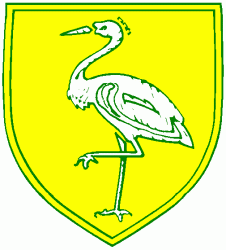 High Street, Benwick, March, Cambs. PE15 0XATelephone:  01354 677266			                    email:      office@benwick.cambs.sch.uk Headteacher: Mrs. J. North, BEd Hons, NPQH                              www.benwick.cambs.sch.uk		 29-Jun-16Dear ParentsYou may have seen in the press that the NUT is planning to hold strike action on Tuesday 5th July. I can confirm that our teachers will not be taking strike action and we will therefore be open as usual.J North 